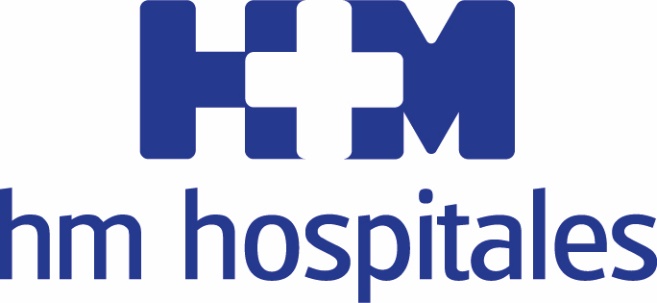 Las imágenes se exhibirán hasta el jueves 11 en las instalaciones de        HM CIOCC Galicia, el primer centro oncológico privado de GaliciaEL HOSPITAL HM LA ESPERANZA ALBERGA UNA EXPOSICIÓN ITINERANTE DE FOTOGRAFÍAS CON MOTIVO DEL MES DE SENSIBILIZACIÓN DEL CÁNCER DE MAMALas instantáneas son obra de la fotógrafa Rosa Gallego del Peso y reflejan los diferentes estados por los que pasan las pacientes para hacer frente a la patologíaLa muestra también será exhibida en otros centros de HM Hospitales de León, Madrid y CataluñaSantiago de Compostela, 4 de octubre de 2018. Con motivo de la celebración del mes de sensibilización sobre el cáncer de mama, que tiene lugar a lo largo de octubre, el Hospital HM La Esperanza de Santiago de Compostela alberga desde hoy hasta el jueves 11 una exposición con imágenes tomadas por la fotógrafa Rosa Gallego del Peso en las que se reflejan las diferentes etapas de la patología. A través de esta iniciativa, HM Hospitales da una muestra más de su involucración y compromiso con los pacientes en general y, en concreto, con aquellos que han de hacer frente a una patología de carácter oncológico.La muestra será expuesta en las instalaciones de Centro Integral Oncológico Clara Campal (HM CIOCC Galicia), el primer centro oncológico privado de la comunidad, que será inaugurado próximamente. HM CIOCC Galicia dispone de tecnología de última generación, así como de un equipo de profesionales que trabaja de manera coordinada con los especialistas de HM CIOCC Madrid para proporcionar a los pacientes tratamientos personalizados y acordes a los más altos estándares de calidad asistencial.La exposición, que tiene carácter itinerante y se podrá contemplar también en otros centros de HM Hospitales de León, Madrid y Cataluña, refleja a través de cuatro imágenes la evolución del cáncer de mama, desde el primer momento, con el diagnóstico, hasta el último, cuando la enfermedad es superada. Las fotografías pertenecen a la serie ‘Siempre amanece’. En el diseño de la exposición itinerante ha participado la Dra. Mercedes Herrero Conde, de la Unidad de Mama Gine4 de HM Hospitales. La especialista ha sido la encargada de darle forma a los pies de foto que acompañan a cada una de las imágenes.Continuidad con las cuartas Jornadas sobre el cáncer de mamaLa exposición itinerante que se exhibirá en el Hospital HM La Esperanza será la primera de las iniciativas que HM Hospitales llevará a cabo en la Santiago de Compostela relacionadas con el mes de concienciación sobre el Cáncer de Mama. El jueves 18, el Hotel Araguaney será escenario de la cuarta edición de las Jornadas del cáncer de mama organizadas por el Hospital HM Rosaleda. Será una sesión abierta al público en la que se darán cuatro ponencias relacionadas con la patología. Las Jornadas del cáncer de mama organizadas por el Hospital HM Rosaleda contarán como moderadoras con la Dra. Teresa Curiel, del Servicio de Oncología Médica de HM CIOCC Galicia, y con la Dra. Cristina Varela, de la Unidad de Cirugía de la Mama del Hospital HM Rosaleda. En ellas se tratarán temas relacionados con la estética oncológica, farmacia, psicooncología y sexología.HM HospitalesHM Hospitales es el grupo hospitalario privado de referencia a nivel nacional que basa su oferta en la excelencia asistencial sumada a la investigación, la docencia, la constante innovación tecnológica y la publicación de resultados.Dirigido por médicos y con capital 100% español, cuenta en la actualidad con 4.700 profesionales que concentran sus esfuerzos en ofrecer una medicina de calidad e innovadora centrada en el cuidado de la salud y el bienestar de sus pacientes y familiares.HM Hospitales está formado por 38 centros asistenciales: 14 hospitales, 3 centros integrales de alta especialización en Oncología, Cardiología y Neurociencias, además de 21 policlínicos. Todos ellos trabajan de manera coordinada para ofrecer una gestión integral de las necesidades y requerimientos de sus pacientes.En el año 2014, HM Hospitales puso las bases de un proyecto sanitario líder en Galicia con la incorporación del Hospital HM Modelo y la Maternidad HM Belén, dos centros de referencia en A Coruña a los que se han sumado en 2016 los hospitales HM Rosaleda y HM La Esperanza en Santiago de Compostela. En marzo de 2017 se ha adquirido en Vigo el Centro Médico el Castro – Hospital Perpetuo Socorro, ahora HM Vigo, con el objetivo de completar asistencialmente el llamado eje atlántico.Actualmente, HM Hospitales en Galicia dispone de más de 300 camas y 26 quirófanos que responden a todas las especialidades médicas y quirúrgicas y cuenta con la más avanzada tecnología de diagnóstico por imagen. Destacan la UCI de adultos y neonatal, los servicios de urgencias 24 horas y urgencias pediátricas, la medicina nuclear y el Laboratorio FIV entre otros. Estos recursos vienen a sumarse a los del resto del grupo en el conjunto de España, todos ellos con la mayor cualificación técnica y humana.Más información: www.hmhospitales.comMás información para medios:DPTO. DE COMUNICACIÓN DE HM HOSPITALESSantiago de CompostelaMiguel Álvarez LópezTel.: 981 551 200 (Ext. 1800) / Móvil 661 571 918 E-mail: malvarezlopez@hmhospitales.com